ბათუმის მერვე საზაფხულო უნივერსიტეტიბირთვული უსაფრთხოება და გაუვრცელებლობა მშფოთვარე დროშიმომავლის ხედვაბათუმის შოთა რუსთაველის უნივერსიტეტი22-24 აგვისტო 2023დღის წესრიგი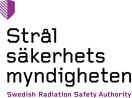 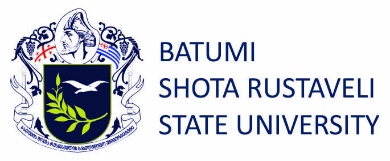 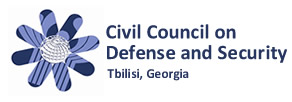 სამშაბათი22 აგვ 2023დღე 1             11:00-12:00 საერთაშორისო მონაწილეების ბათუმი სახელწიფო უნივერსიტეტის აკადემიურ საბჭოსთან შეხვედრადოქტორი ტომას იონტერისათვის ბათუმის სახელმწიფო უნივერსიტეტის  საპატიო დოქტორის წოდების მინიჭება 12:00 – 12:30ყავის შესვენებამონაწილეთა რეგისტრაცია12:30 – 12:45 ბათუმის მე-8 საზაფხულო უნივერსიტეტის გახსნამერაბ ხალვაში, ბათუმის შოთა რუსთაველის სახელწიფო უნივერსიტეტის რექტორიშორენა ლორთქიფანიძე, სამოქალაქო საბჭო თავდაცვის და უსაფრთხოების საკითხებში CCDS12:45 – 14:00 გლობალური უსაფრთხოება და ბირთვული გაუვრცელებლობის რეჟიმი დღესდოქტორი ტომას იონტერი, სტოკჰომის უნივერსიტეტი14:00ლანჩი14:30 – 15:30 ბირთვული უსაფრთხოების 10-15 გაკვეთილი: უკრაინაში რუსეთის შეჭრა  და შეტევა ბირთვულ ინფრასტრუქტურაზელარს ვან დასენი, ბირთვული უსაფრთხოების მსოფლიო ინსტიტუტის  დირექტორი, WiNSდისკუსია ოთხშაბათი23 აგვდღე 210:00 – 10:45 hrs.საქართველო და რუსეთის მიმართ ამერიკული სანქციები: ახლო ხედვა თამარ პატარაია, სამოქალაქო საბჭოს დამფუძნებელი10:45 – 11:30 hrs.დეზინფორმაციის გავლენა ბირთვულ სფეროზე: უკრაინის შემთხვევის ანალიზინატალია კლოსი, შავი ზღვის ქალები ბირთვულ სფეროში, ქსელის კოორდინატორიდისკუსია11:30 – 12:00 hrs.ყავის შესვენება12:00 – 13:15 hrs.ინდო-წყნარი ოკეანის რეგიონის უსაფრთხოება უკრაინაში რუსეთის შეჭრის შემდეგფილიპ ფლური, ვენ ჟაოს უნივერსიტეტის პროფესორი13:15 – 14:00 hrs. ლანჩი14:00 – 15:15 hrs.სემ (კვლავ) შენი ჯერია! რას მოიტანს მომავალი და რამდენად განსხვავებული იქნება ბირთვული იარაღისა და ინფრასტურქტურის მართვა მომავალში?ლარს ვან დასენი, WiNsდისკუსია    19:00 – 21:00უკრაინაში ქართველი მებრძოლების შესახებ ფილმის პრეზენტაცია„სიცოცხლის ფასად სიცოცხლისთვის!რადისონ ბლუ ბათუმიხუთშაბათი24 აგვ 2023დღე 310:00 – 11:00  ნატოს გაფართოვება ფინეთის და შვედეთის მაგალითებიტომას იონტერი, სტოკჰომის უნივერსიტეტის პროფესორი რამდენად სერიოზულია ევროკავშირი გაფართოებასთან დაკავშირებით?მაიკლ რობერტსი, სამოქალაქო საბჭოს ექსპერტი11:15 – 12:00ჩინეთის საგარეო და უსაფრთხოების პოლიტიკა უკრაინაში რუსეთის შეჭრის შემდეგფილიპ ფლური, ვენჟაოს უნივერსიტეტი12:00 – 12:45 ლანჩი        12:45– 13:30 ადამინის უსაფრთხოება სახელმწიფოს უსაფრთხოების პირისპირ: ბირთვული იარაღის გამოყენების ჰუმანიტარული შედეგებისესილია ვან პესკი, ფსიქოლოგი, ბეიკერის მშვიდობის და კონფლიქტის კვლევების ინსტიტუტის მკვლევარი, ნიდერლანდების სამეფო საზღვაო ძალების კომანდერი13:30 – 14:30 შემაჯამებელი დისკუსიაბაკურ კვაშილავა, საქართველოს საზოგადოებრივ საქმეთა ინსტიტუტიშორენა ლორთქიფანიძე, სამოქალაქო საბჭო 14:30– 15:00უკუკავშირისერტიფიკატების გადაცემაპროგრამის დასრულება